Månedsbrev februar Kenguruene«Sammen med barnet i lek og læring»Da var februar over og vi ønsker mars, første vårmåned velkommen.Februar har gått fort av sted med mange dager med regn og vind. Heldigvis avsluttet vi februar med fine soldager hvor vi kunne være mye ute. Turene våre denne måneden har vært lekeplassen ved Kvaleberg skole, her fikk barna boltre seg med å klatre, balanser, skli på isen og gjemmeleken.Vi var så heldige å få med oss en konsert i konserthuset. Vi tok bussen til byen og gikk til konserthuset. Konserten var både litt dramatisering og mye musikk spilt av Stavanger brass band. Barna koste seg masse, de lo og svarte ivrig når det kom spørsmål fra scenen. Vi fikk oss en flott tur i solen sist uke. Da gikk vi langs tog banen. Alltid like spennende å høre om toget tuter til oss når vi vinker. Vi så på fuglene som dukket etter fisk, at det begynner å komme blader på trærne og at både snøklokke og krokus er kommet frem. Karnevalet var en kjempesuksess. Barn og voksne hadde kledd seg ut som alt fra superhelter, prinsesser, politi m.m. Vi fikk være med på en morsom og gøy karnevalsamling på kjøkken. Her fikk vi se på trylleshow med vår berømte tryllekunstner John Terje. Vi danset limbo og alle fikk komme frem å vise kostymet sitt. Etterpå spiste vi pizzasnurrer på avdelingen og slo på pinjataen vår. Stor stas var det når det falt ut sjokolade. Vi avslutter temaet om følelser og «ti små vennebøker». Vi vil allikevel snakke om følelser med barna ved behov. Dette er et viktig tema, det å kunne snakke om hvordan du har det, både for seg selv, men også for de som er rundt barnet. Det er lettere å forstå hvorfor et barn gråter, ler, er lei seg hvis de klarer å sette ord/peke på bilde å si hvorfor de er sint eller lei seg.  Vi opplever at barna er blitt bedre på å kunne fortelle hva de kjenner på hvis de er sinte eller lei seg og de bruker følelsesbarometeret flittig for å vise hva de trenger. eks. drikke vann, sitte på et fang eller stå i terrassedøren for å få luft.Det har vært mye forskjellig formingsaktiviteter på avdelingen, barna har fått blitt kjent med et nytt formingsprodukt- gips. De barna som ville fikk lage gipsmaske. Barna var selv modeller for maskene, da de var tørket, ble de malt.Noen har laget klovn til karnevalet, mens andre har sittet og klippet og limt. Vi ser at barna begynner å få mer kontroll på saksen og spør om mindre hjelp. John Terje har begynt med lesemøte hver morgen kl 09.00, mens avdelingen blir vasket. Han tar med seg de barna som har lyst å bli lest for inn på et grupperom. Dette er veldig populært, og de fleste som er komt vil bli med.Vi opplever at det er mye latter og glede blant barn og voksne på avdelingen. Bursdager /merkedager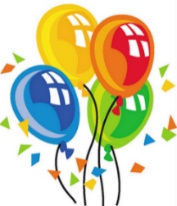 2.mars starter Kornelius på sin 5.runde rundt solen.Berat starter på sin 5. runde rundt solen 19.mars.Hipp hurraAnnen informasjon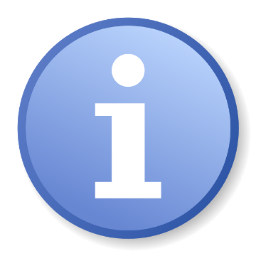 Mobilnr til Kenguruene: 94867560Er det noe dere lurer på, er det bare å ta kontaktHilsen:Randi TrøenPedagogisk leder på KenguruenePedagogisk leder mailadresse:randi.troen@stavanger.kommune.no